วันไข้เลือดออกอาเซียน อย. แนะใช้ทรายกำจัดลูกน้ำยุง กันโรคร้ายที่มากับฝน++++++++++++++++++++++	15 มิถุนายน วันไข้เลือดออกอาเซียน อย. แนะวิธีการเลือกซื้อ เลือกใช้ผลิตภัณฑ์ทรายกำจัดลูกน้ำยุงให้ถูกต้อง ศึกษารายละเอียด สังเกตเลขทะเบียนวัตถุอันตราย (วอส.) ในกรอบเครื่องหมาย อย. เพื่อความปลอดภัย เภสัชกรวีระชัย นลวชัย รองเลขาธิการคณะกรรมการอาหารและยา กล่าวว่า 15 มิถุนายนของทุกปีตรงกับวันไข้เลือดออกอาเซียน (ASEAN Dengue Day) เพื่อรณรงค์ให้ประชาชนตระหนักถึงการป้องกันโรค ไข้เลือดออก ซึ่งเป็นโรคที่มักระบาดช่วงฤดูฝน โดยมียุงลายเป็นพาหะนำโรค สำนักงานคณะกรรมการอาหารและยา (อย.) ห่วงใยสุขภาพของประชาชน แนะการใช้ผลิตภัณฑ์ป้องกันยุงลายให้ถูกวิธี นอกจากการใช้ผลิตภัณฑ์ทาผิวหนังไล่ยุงแล้วยังมีอีกหนึ่งตัวช่วย คือ การใช้ผลิตภัณฑ์กำจัดลูกน้ำยุง ซึ่งมีการขึ้นทะเบียนทั้งในรูปแบบทรายและเม็ด แต่ที่นิยมใช้กัน คือ ทรายกำจัดลูกน้ำยุงหรือทรายทีมีฟอส (Temephos) หากผู้บริโภคต้องการเลือกซื้อเลือกใช้ทรายกำจัดลูกน้ำยุง ให้เลือกที่มีการแสดงเลขทะเบียนวัตถุอันตรายทางสาธารณสุข (วอส.) ในกรอบเครื่องหมาย อย.               บนฉลาก ห้ามใช้กับน้ำที่นำมาดื่มกิน หากสัมผัสโดยตรงกับทรายกำจัดลูกน้ำยุง อาจเกิดการระคายเคืองผิวหนังได้ จึงควรล้างมือให้สะอาดทุกครั้งหลังการใช้ หากพบอาการปวดศีรษะ เหงื่อออกมาก คลื่นไส้ อาเจียน ท้องเสีย และสงสัยว่าได้รับสารพิษจากทรายกำจัดลูกน้ำยุง ให้รีบพบแพทย์ทันทีและให้นำฉลากไปด้วย ทั้งนี้ หลังจากใช้ทรายกำจัดลูกน้ำยุงไปแล้ว ควรสังเกตว่ายังมีลูกน้ำยุงหรือไม่ หากยังพบอยู่แสดงว่าผลิตภัณฑ์ดังกล่าวใช้ไม่ได้ผล ซึ่งอาจเกิดจากหลายสาเหตุ เช่น ใส่ทรายกำจัดลูกน้ำยุงในแหล่งน้ำน้อยเกินไปทำให้ความเข้มข้นของสารทีมีฟอสไม่เพียงพอที่จะมีฤทธิ์กำจัดลูกน้ำยุง หรือทรายจำกัดลูกน้ำยุงอาจเสื่อมสภาพหรือใส่ทรายกำจัดลูกน้ำยุงนานเกิน 3 เดือน เป็นต้น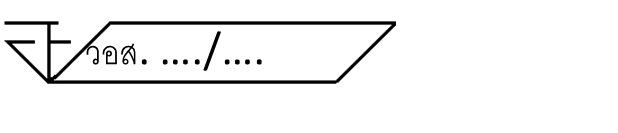  วิธีเบื้องต้นที่จะป้องกันตนเองให้ปลอดภัยจากโรคไข้เลือดออกที่มียุงเป็นพาหะนำโรค ควรสวมเสื้อแขนยาว กางเกงขายาว ทาผลิตภัณฑ์ป้องกันยุง ใช้มุ้งหรือมุ้งลวด จัดสภาพแวดล้อมไม่ให้มีแหล่งเพาะพันธุ์ยุง เช่น คว่ำภาชนะที่มีน้ำขัง ปิดภาชนะกักเก็บน้ำให้มิดชิด หรือใช้ตาข่ายไนล่อนหรือผ้าขาวบางปิดปากโอ่งเพื่อป้องกันยุงลงไปวางไข่ หมั่นสำรวจลูกน้ำยุงในภาชนะกักเก็บน้ำ เปลี่ยนน้ำในแจกัน ทุก ๆ 7 วัน เพื่อตัดวงจรชีวิตลูกน้ำที่กลายเป็นยุง หรือใช้วิธีทางกายภาพ เช่น ใช้ไม้ตบยุงไฟฟ้า หลอดไฟดักยุง ขัดล้างไข่ยุงลายที่ติดอยู่กับภาชนะใส่น้ำเพื่อกำจัดไข่ยุงลาย หรือใช้วิธีทางชีวภาพ โดยการปล่อยปลากินลูกน้ำในภาชนะใส่น้ำถาวร อ่างบัว หรือภาชนะที่ปลูกพืชน้ำ ………………………………………………………………..วันที่เผยแพร่ข่าว 15 มิถุนายน 2567  ข่าวแจก 190 / ปีงบประมาณ พ.ศ. 2567